LOYOLA COLLEGE (AUTONOMOUS), CHENNAI – 600 034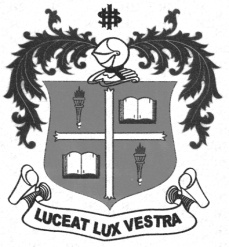 B.Sc. DEGREE EXAMINATION – COMMERCE & BUSIN. ADM.FOURTH SEMESTER – APRIL 2011ST 4208 - STATISTICS FOR MANAGEMENT                 Date : 05-04-2011 	Dept. No.	        Max. : 100 Marks                 Time : 1:00 - 4:00 	                                                                                              SECTION A                                         (10 X 2 = 20 marks)     Answer ALL questions.     Define probability and give an example.State  addition theorem on probability.State the Central Limit Theorem.Explain the term standard error.Define index number and discuss their importance.Discuss any two steps in the construction of a cost of living index by the family budget method.Distinguish between the control limits and tolerance limits. Distinguish between np chart and p chart.Define the term feasible solution.What is meant by balanced and unbalanced transportation problem.              SECTION B                                          (5 X 8 = 40 Marks)     Answer any FIVE questionsState and prove Baye's theorem.A sub-committee of 6 members is to be formed out of a group consisting of 7 men and 4 women calculate the probability that sub-committee will consist of.             a) exactly 2 women 	b) at least 2 women.    13. Two Urns contain respectively 10 white, 6 red and 9 black and 3 white 7 red and 15 black balls.                One ball is drawn from each Urn.  Find the probability that (i)  Both balls are red      (ii)  Both balls            are of the same colour.    14.If a random variable X follows a Poisson distribution such that P[ X = 2 ] = P[X=1].        Find P[X=0]. ( e -2  = 0.13534).  15.  In a survey of 200 boys, of which 75 are intelligent, 40 of the intelligent boys have skilled fathers while 85 of the unintelligent  boys have unskilled fathers. Do these figures support the hypothesis that                     skilled fathers have intelligent boys. Use chi-square – test of 5 % level.16. From the following data of the whole sale prices of wheat for the ten years construct       Index numbers taking (a) 1979 as base and (b)by chain base method17. The following table gives the number of defective items found in 20 successive samples of 100 items each                     2    6   2   4   4   15   0   4   10   18   2   4   6   4   8   0   2   2   4   0      Comment whether the process is under control. Suggest suitable control limits for the future.18. A company has 4 machine to be assigned to 4 of the 4 workers available for this purpose.      The expected production from each machine operated by each workers is given below. WORKERS                         MACHINE      Suggest optimal assignment of workers to machine.          SECTION   C                                   (2 X 20  =  40 Marks)Answer any TWO questions 19.(a) A Company has four production sections viz. S1, S2, S3 and S4 , which contribute  30%, 20%, 28% and  22% of the total output. It was observed that those sections  respectively produced 1%, 2%, 3% and 4%   defective units. If a unit is selected at  random and found to be defective, what is the probability that  the units so selected has  come from either S1 or S4.?					         (10)19.(b)The customer accounts of a certain departmental store have an average balance of Rs.120 and a standard deviation of Rs.40. Assuming that the account balances are normally distributed, findWhat  proportion of accounts is over Rs.150?What proportion of accounts is between Rs.100 and Rs.150?                 (iii)        What proportion of accounts is between Rs.60 and Rs.90 ?                                      (10) 20. (a) The sales manager of a large company conducted a sample survey in states A and B taking 400           Samples in each case. The results were as follow                                                         State A               State B                      Average sales             Rs.2500               Rs.2200                     Standard Deviation      Rs.400                Rs.550           Test whether the average sales is the same in the two states. Test at 1% level.				(10)20(b) The following table gives the fields of 15 samples of plot under three varieties of seed.Test using analysis of variance whether there is a significant difference in the average yield of seeds  21.(a) The following data show the values of sample mean (x) and the range (R) for ten samples of size 5 each       calculate the values for central line and control limits for mean chart and determine whether the process is    control.                  ( For n = 5 , A2=0.577,D2 = 0, D4= 2.115)21(b).Calculate Laspeyre’s Index number, Paasche’s price index number and Marshall-Edgeworth Index and how it satisfies Time reversal test and Factor reversal test.22(a)Find the initial basic feasible solution by Vogel's Approximation method.Distribution Centers22(b) Solve the following game by graphical method.			     Player A		           a1      a2    a3      a4	    	    		    b1	-2   5    6   -4         Player B		    b2	4    -3     -1   6	                                                                   X --------------------Xyear1988198919901991199219931994199519961997Price ofWheat50606265707882848890W1W2W3W4I41723952II22294965III27396051IV45504852ABC201825212028231722161528202532Sample12345678910Mean 11.211.810.811.611.09.610.49.610.610.6Range(R)7485748479Commodity1980198019811981CommodityPrice(in Rs.)Quantity(in kgs.)Price(in Rs.)Quantity(in kgs.)A20153010B30184015C10204510D1525255PlantsD1D2D3SupplyPlantsP116191214PlantsP222131916PlantsP31428812PlantsDemand101517